MADONAS NOVADA PAŠVALDĪBA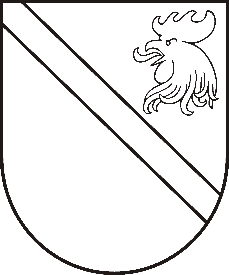 Reģ. Nr. Saieta laukums 1, Madona, Madonas novads, LV-4801 t. ,  , e-pasts: dome@madona.lv APSTIPRINĀTIar Madonas novada pašvaldības domes28.12.2018. lēmumu Nr.552(protokols Nr.23, 21.p.)SAISTOŠIE  NOTEIKUMI  Nr. 22Par grozījumiem Madonas novada pašvaldības saistošajos noteikumos Nr. 1„Par Madonas novada pašvaldības 2018.gada budžetu”Noteikumi pieņemti ar likumu noteikto pašvaldības funkciju un uzdevumu izpildes nodrošināšanai.1. Izteikt Madonas novada pašvaldības saistošo noteikumu Nr. 1 „Par Madonas novada pašvaldības 2018.gada budžetu” (apstiprināti 2018.gada 16. janvāra domes sēdē, protokols Nr.1, 14.p.) 1. punktu šādā redakcijā:“Apstiprināt Madonas novada pašvaldības pamatbudžetu 2018.gadam        	ieņēmumos 30437351,00  eiro apmērā.”2. Izteikt Madonas novada pašvaldības saistošo noteikumu Nr. 1 „Par Madonas novada pašvaldības 2018.gada budžetu” (apstiprināti 2018.gada 16. janvāra domes sēdē, protokols Nr.1, 14.p.) 2. punktu šādā redakcijā:“Apstiprināt Madonas novada pašvaldības pamatbudžetu 2018.gadam     izdevumos 32456124,00 eiro apmērā.”3. Izteikt Madonas novada pašvaldības saistošo noteikumu Nr. 1 „Par Madonas novada pašvaldības 2018.gada budžetu” (apstiprināti 2018.gada 16. janvāra domes sēdē, protokols Nr.1, 14.p.) 3. punktu šādā redakcijā:“Apstiprināt Madonas novada  pašvaldības speciālo budžetu 2018.gadam ieņēmumos 1082935,00 eiro apmērā, izdevumus  1242644,00 eiro apmērā.”4. Apstiprināt Madonas novada pašvaldības ziedojumus un dāvinājumus 2018.gadam ieņēmumos 4792,00 eiro apmērā un izdevumos 4546,00 EUR apmērā.Domes  priekšsēdētājs                          	                           Agris Lungevičs